RECORDA:• Les persones que viuen en una localitat són els seus habitants i formen la seva població. • La població, segons la localitat en què visca, pot ser rural o urbana.• La població, segons l’edat, pot classificar-se en població jove, adulta o anciana. . Les poblacions tenen les seves tases de mortalitat i de natalitat, segons els habitants que hi neixin i morin cada any.1) Llegeix el que diu cada personatge. Després, completa la taula posant una X on correspongui: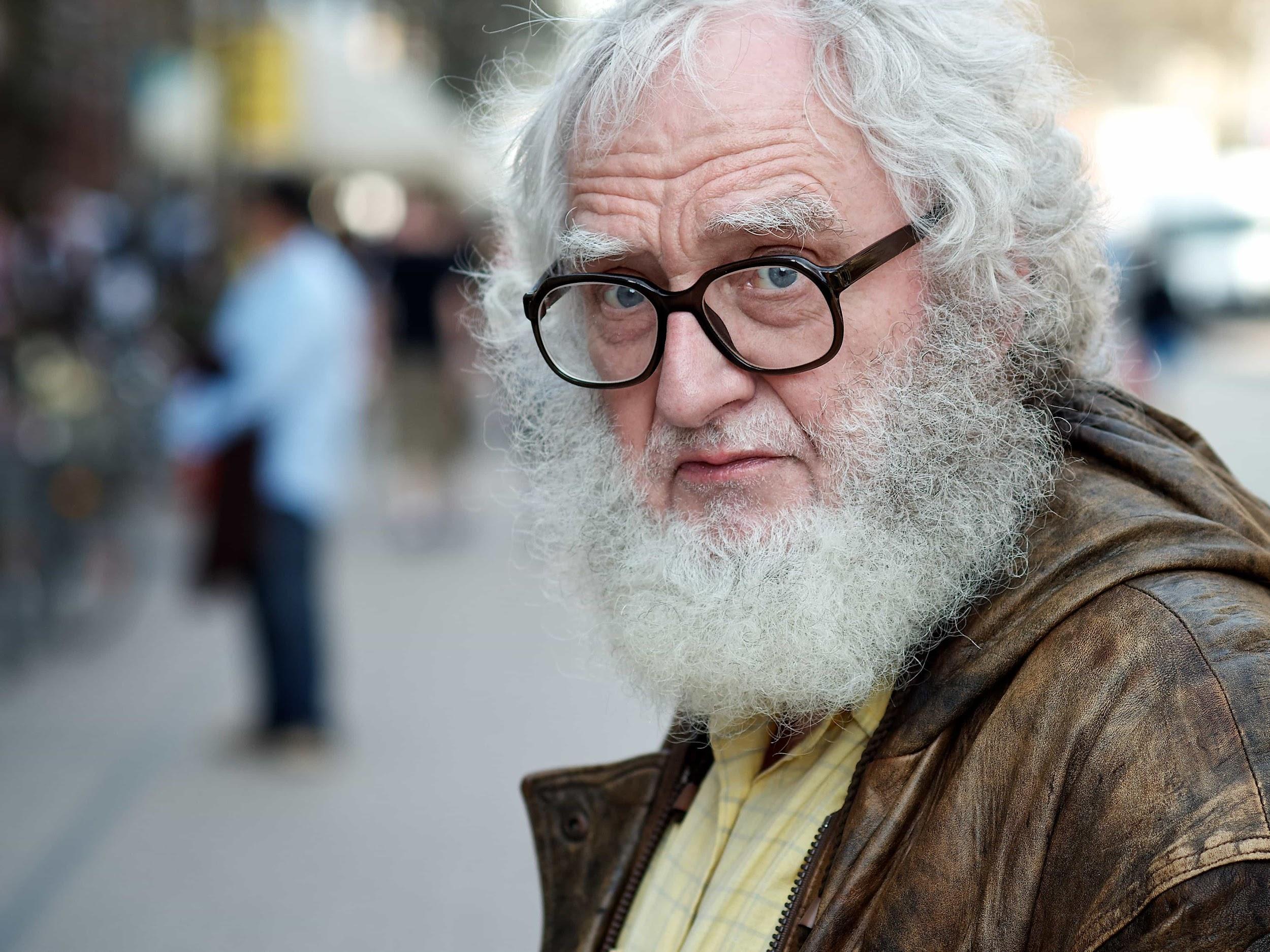 El meu nom és Adrià. Tinc 78 anys i visc en la ciutat lleidatana de Balaguer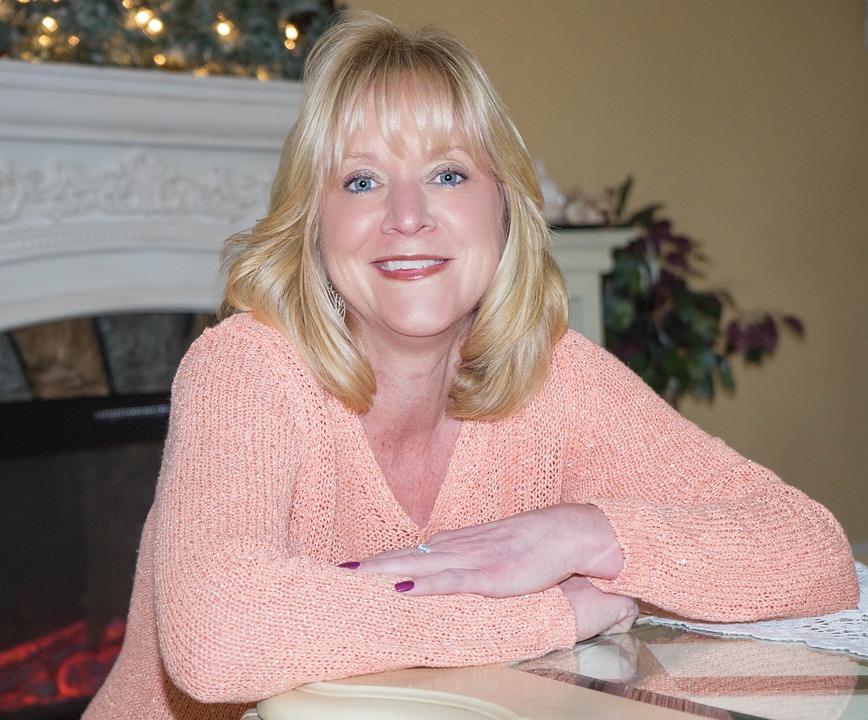 Em diuen Iolanda. Tinc 48 anys i visc en un poble d’Alacant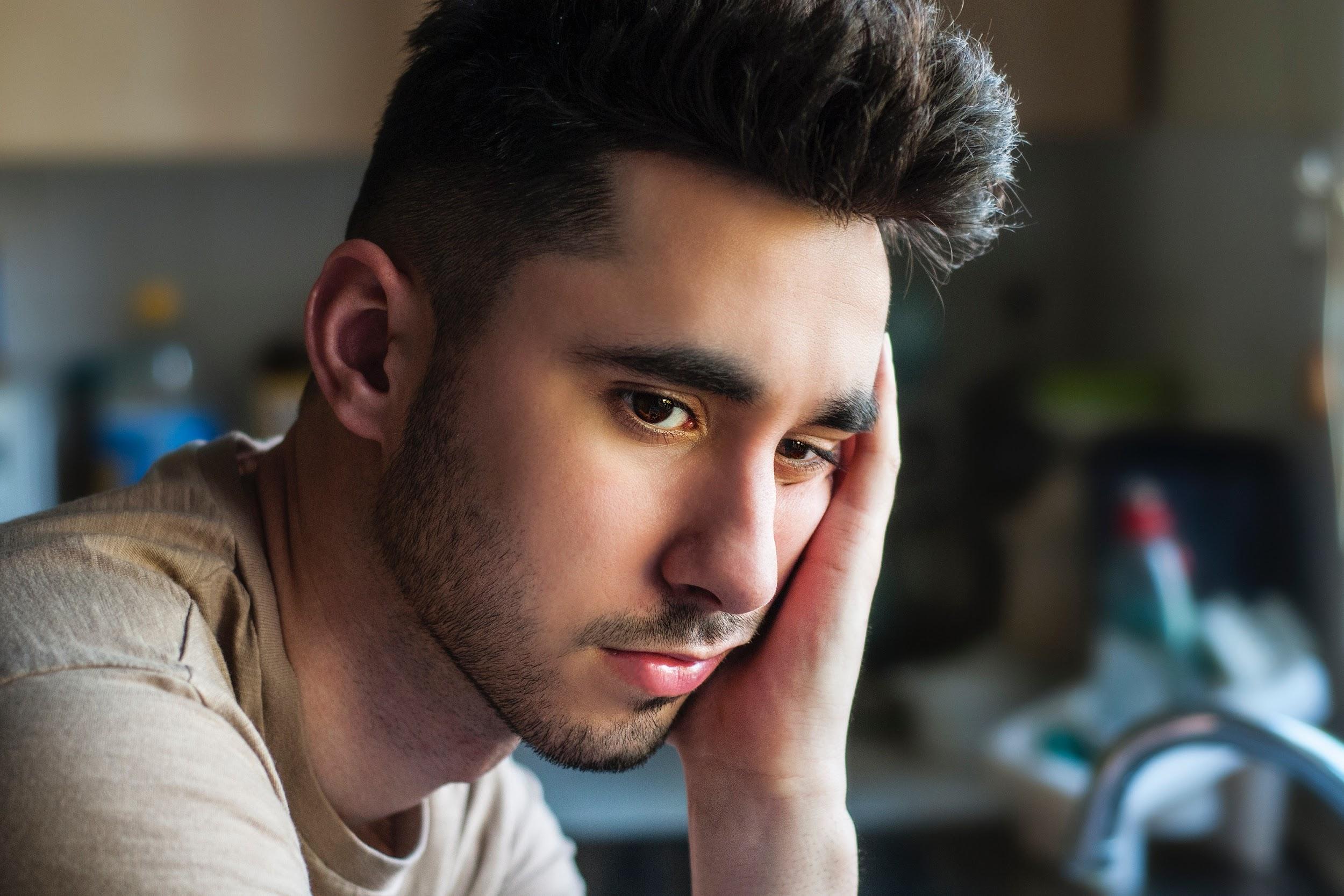 Sóc Carles. Visc a la ciutat de Palma i ahir vaig fer 16 anys.2)  Relaciona;Nombre de persones que naixen en un any. 			mortalitat Nombre de persones que moren en un any. 			natalitatRECORDA;• L’ajuntament és la institució que s’encarrega de governar la localitat i d’organitzar els serveis municipals.• L’ajuntament està format per l’alcalde i els regidors. • L’ajuntament es tria cada quatre anys en les eleccions municipals.3) Encercla l’opció correcta. Després, copia l’oració. • L’ajuntament/municipi s’encarrega del govern de la localitat. • Els veïns/alcaldes  trien els regidors en les eleccions municipals.• L’alcalde/regidor  presideix l’ajuntament.4) Investiga i respon:Quines persones poden votar?On es pot anar a votar? Una persona pot anar a votar al col.legi electoral que vulgui?.PER EDATPER EDATPER EDATPER POBLACIÓPER POBLACIÓJOVEADULTANCIÀRURALURBÀADRIÀIOLANDACARLES